Ответы на вопросы этапа Die Hard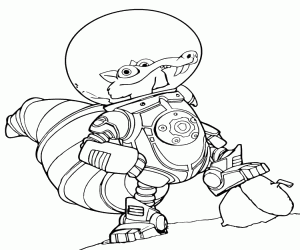 1.___________________________				3. _______________________________  ___________________________				    _______________________________2. ___________________________			4.________________________________  ____________________________			   ________________________________									Команда №Ответы на вопросы этапа Die Hard1.___________________________				3. _______________________________  ___________________________				    _______________________________2. ___________________________			4.________________________________  ____________________________			   ________________________________									Команда №